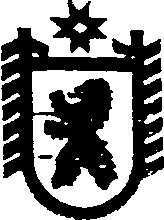 Российская ФедерацияРеспублика КарелияКОНТРОЛЬНО-СЧЕТНЫЙ КОМИТЕТ  СЕГЕЖСКОГО  МУНИЦИПАЛЬНОГО  РАЙОНАРАСПОРЯЖЕНИЕот 26 сентября  2016 года  №  48-рСегежаО признании утратившими силу распоряжения   Контрольно-счетного комитета Сегежского муниципального района  1. Признать утратившим силу:  распоряжение Контрольно-счетного комитета Сегежского муниципального района от 11 февраля 2015 года №24-р «Об утверждении Порядка поступления заявления муниципального служащего о невозможности представить сведения о доходах, об имуществе и обязательствах имущественного характера своих супруги (супруга) и несовершеннолетних детей»;распоряжение Контрольно-счетного комитета Сегежского муниципального района от 20 января 2015 года №5-р «Об утверждении порядка представления лицом, замещающим должность   муниципальной службы в Контрольно-счетном комитете Сегежского  муниципального района, сведений о своих расходах,  а так же о расходах своих супруги (супруга) и несовершеннолетних детей по каждой сделке по приобретению земельного участка, другого объекта недвижимости, транспортного средства, ценных бумаг, акций (долей участия, паев в уставных (складочных) капиталах организаций), совершенной им, его супругой (супругом) и (или) несовершеннолетними детьми в течение календарного года, предшествующего году представления сведений (далее - отчетный период), если общая сумма таких сделок превышает общий доход данного лица и его супруги (супруга) за три последних года, предшествующих отчетному периоду, и об источниках получения средств, за счет которых совершены эти сделки».          2. Обнародовать путем размещения официального текста настоящего постановления  в  информационно-телекоммуникационной сети «Интернет» на официальном сайте администрации Сегежского муниципального района  http://home.onego.ru/~segadmin.  Председатель Контрольно-счетного комитетаСегежского муниципального района	                                                    Т.И. Рудковская                                